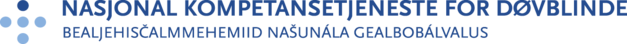 Nyhetsbrev NKDB – nr. 1 2021Hei igjen!   Da er vi gang med det nye året, selv om koronasituasjonen fremdeles preger både arbeids- og hverdagslivet vårt. Vi får gjøre så godt vi kan, enten via hjemmekontor eller på selve arbeidsplassen.Torsdag 28. januar gikk første del i webinarserien om forskningsmetoder innen døvblindefeltet av stabelen. Hele 70 deltakere fra tretten forskjellige land fikk med seg arrangementet. Det er ikke vanskelige å forstå at webinarets dyktige vert, Rolf Lund fra Eikholt, var fornøyd med gjennomføringen. Les praten med ham i aktueltsaken Vel blåst fagwebinar.Neste webinar i denne serien, som har den engelske tittelen “Research methods in deafblind research - a multidisiplinary approach”, er satt til torsdag 11. mars.Ta ellers vare på hverandre, fortsett å vask hendene og følg med på kvalitetssikret informasjon om koronaviruset (SARS-Cov-2) her på helsenorge.no.Følg oss på Facebook, Instagram,  Twitter og YouTube